中文名称：《 高级英语口语 》 教学大纲 英文名称：《 Advanced English Speaking  》  一、课程基本信息1．课程学时：  48   ，课程性质：硕士生通选课  .3．课程学分：   3   .4．开课季节：   春季、秋季   .     5．开课院系：     英语   （系或教研室）6．课程类别：公共学位课  .7．课程类型：   理论课+实习课         .8．考核方式：  口试     ，考试方式：   闭卷   .9. 成绩计算方式：考勤15%+平时作业/课堂绩效/奖学分45%+期末口试40%=100%10．适用学生（授课对象）：学术型硕士、全日制专业硕士 .11．适用学科、专业（领域）：学科  一 级	专业（领域） 所有   . 二、课程简介（需注明课程的性质和地位，课程在人才培养计划中的地位和作用，主要教学任务） 《高级英语口语》是华农农业大学研究生的一门公共基础课程，具有很强的实践性和应用性。通过该课程的学习，课堂内外的英语口语操练，培养研究生在一般社交场合、工作或学术交流方面的话题用英语准确流利自然地进行交际、讨论的能力。 对培养我国的农业科学技术人才的国际信息交流能力具有重要的作用。本课程通过针对性的学习和操练，引导学生在独立思考、讨论和批判性思维中，提高英语口头表达能力。三、课程教学目标及学生应达到的能力旨在通过课堂内外的研究生英语口语操练，全面提高他们的英语口语表达基础、能力以及对社会生活问题的思辨能力。要求研究生语音正确、语调得体，意群节奏清晰明快，能用较正确的语言表达感情；要求研究生能就时下流行于研究生中的热门话题，包括校园生活、外语学习、体育运动、养身健康、沟通交流、爱情婚姻、家庭生活等内容进行比较流利的会话；了解一定的中外文化差异，培养研究生的跨文化交际能力； 能就熟悉的材料经过短暂的思考作2-4分钟左右的连贯性讲话。  四、课程教学内容简介、基本要求及学时安排本课程的教学内容在编排上遵循了语言材料的真实性和多样性原则，注重语言真实地道、体裁丰富多样。以学生为中心，以热点话题为主线，由浅入深，循序渐进，逐个专题突破， 既注重研究生语言水平的提升，更注重交际能力的培养。第一章（理论和实践6学时）  授课老师：何瑞玉  口语专业基础 （语音语调、重音轻音、意群节奏…）   要求：了解第二章（理论和实践8学时）  授课老师：何瑞玉 Campus Life    要求：熟练第三  章（理论和实践8学时）授课老师：何瑞玉Language Learning     要求：熟练第 四 章（理论和实践 8学时）授课老师：何瑞玉Food + Shopping    要求：熟练第五  章（理论和实践 8学时）授课老师：何瑞玉Vacation ， Love, Marriage and Family要求：熟练第 六 章（理论和实践 8 学时） 授课老师：何瑞玉Sports, Health and Fitness     要求：熟练Final  Exam   （ 2 学时）五、课程教学方法与手段（注明授课方式：课堂讲授、实验室授课、学生参与讲授、课程讨论、校内外教学参观与考察等）本课程采用课堂面授的方式，遵循科学的口语教学原则和口语学习步骤， 启发学生有效地进行跨文化语码转换的练习。主要以教学任务型驱动和实践型指导的方法引领学生进行发言、演讲、表演、对话、课堂讨论等多种形式提高研究生英语口头表达的能力。六、课程考核与成绩评定采用平时课堂学习和期末口试相结合的考核形式，尤其看重学生平时课堂内外学习的形成性积累。考勤15%+平时作业/课堂绩效/奖学分45%+期末口试40%=100%七、本课程与其它课程的联系（预修课程、相关课程等）本课程作为英语技能的单项训练课程，与其他英语单项和综合技能训练课程既有所区别、又相辅相成。口语技能作为一项语言的输出性技能，与阅读、听力、语法、写作等课程关系密切，为研究生参与综合英语的学习和应用打下基础。 课程适合通过了大学英语四级以上的学生选择。八、建议教材及教学参考书（包括主要参考期刊、主要参考网站，正式出版教材要求注明教材名称、作者姓名、出版社、年份；自编教材要求注明是否成册、编写者姓名、编写者职称、字数等）教    材：《 研究生英语口语教程》， 刘美岩 薛红果 主编，西北工业大学出版社（西北工业大学研究生高水平课程精品教材），2013年1月  。主要参考书：1. 教师在国内外学习中搜集的素材及情景案例。 2. 公共研究生英语口语系列教程  主要参考网站：华农图书馆 网络数据库1. 2.3.4.5. MyET英语多媒体资源库 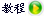       地道英语口语练习软件。校内使用须在服务器列表中选择“华南农业大学图书馆”服务器。       地道英语口语练习软件。校内使用须在服务器列表中选择“华南农业大学图书馆”服务器。 华南农业大学图书馆语音磁带库       由图书馆自建，转录英语、日语、韩语等磁带1000多盒       由图书馆自建，转录英语、日语、韩语等磁带1000多盒 联想传奇外语资源共享与交换系统       访问方式：校内可直接登录（请先注册成系统用户）。以音视频资源为主。      访问方式：校内可直接登录（请先注册成系统用户）。以音视频资源为主。新东方多媒体学习库       汇聚新东方最豪华的师资队伍讲授课程。       汇聚新东方最豪华的师资队伍讲授课程。 环球英语多媒体资源库       为高校师生及读者提供全线外语培训（试用）       为高校师生及读者提供全线外语培训（试用） 